PROGRAM FUNDING ANNUAL ACQUITTAL REPORT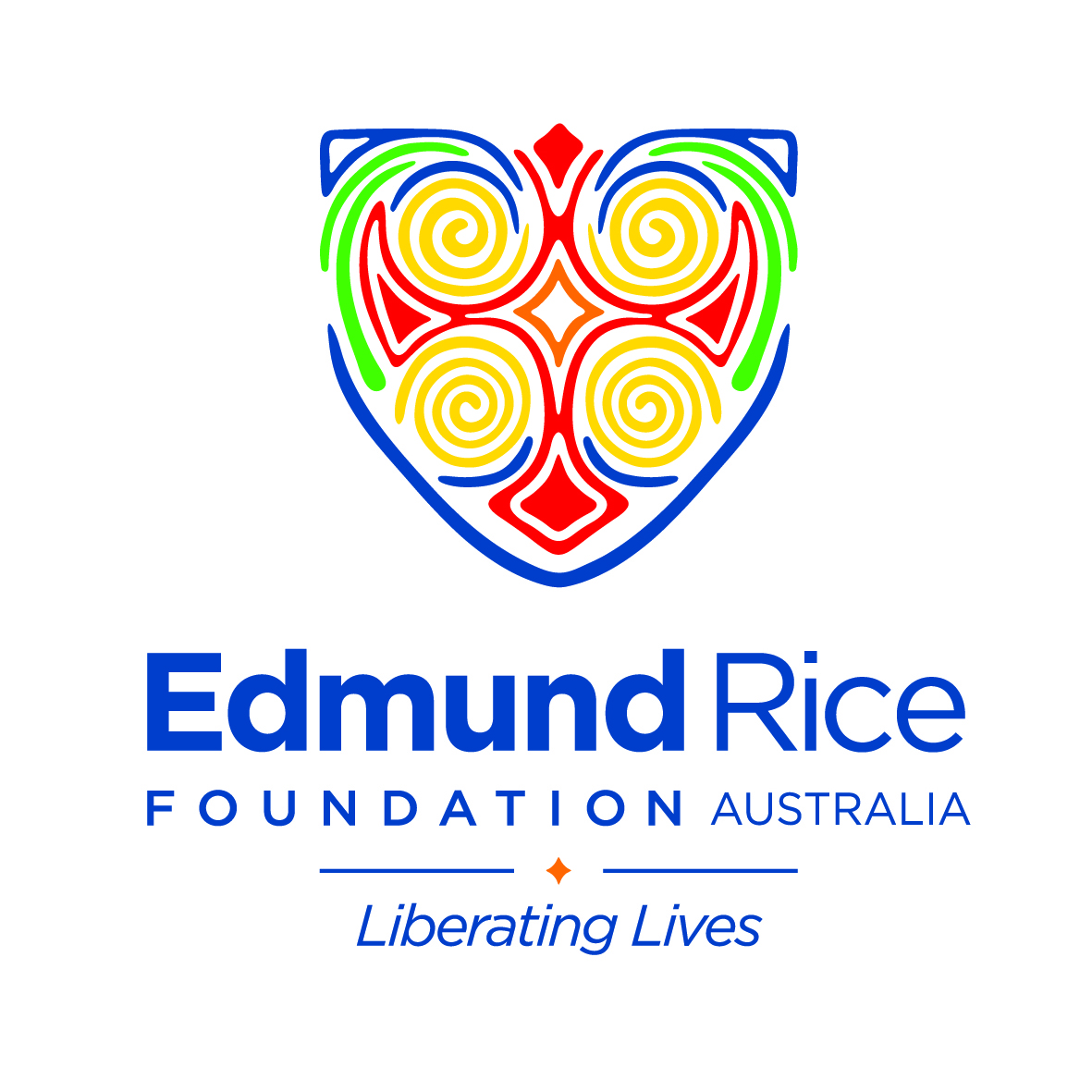 Australian ProgramsFor Calendar Year ended 31 December 2017INSTRUCTIONSThroughout this template, ERFA refers to Edmund Rice Foundation AustraliaThe Annual Acquittal Report is to be completed at the end of the funding cycle, which for ERFA normally follows the calendar yearPlease complete all sections of this template and respond to items as objectively as possible as your evaluation should inform your continuous improvement and program managementExpand the boxes or add extra cells if neededFor enquiries regarding the lodgement date for Annual Acquittal Reports, contact ERFA Compliance Officer at ERFAreports@edmundrice.org  Completed Annual Acquittal Report and accompanying documentation to be forwarded to:ERFAreports@edmundrice.org  WHY YOU NEED TO ACQUIT The acquittal process involves an evaluation to assess whether a program achieved its objectives and delivered what was expected according to the original plan in the Program Funding Application.Effective program evaluation facilitates:Assessment of program effectivenessIdentification of strengths & weaknessesDiscernment of strategies for continuous improvementIdentification of where training is requiredGeneration of new knowledge to inform decision making re program development Quality control for public accountability for ERFA funds expendedInformed decision making by ERFA re continued fundingEVALUATION PRINCIPLESThe items in this template are intended to enable you to engage in an evaluative analysis of your program, using the following criteria: effectiveness, impact, efficiency & sustainability. CONTENTSPart A		Program DetailsPart B		Financial ReportingPart C		Program EvaluationPart D		Risk ManagementPart E		Recognition of ERFAPart F		Feedback for ERFAPART A:  PROGRAM DETAILSName of Program				Date Acquittal Report completedLocation					This Report Prepared by (Full Name)		Position / RolePART B:  FINANCIAL REPORTINGPART C:  PROGRAM EVALUATIONPART D: RISK MANAGEMENT PART E: RECOGNITION OF ERFAPART F: FEEDBACK FOR ERFAREMINDERForward completed Annual Acquittal Report and accompanying documentation to:ERFAreports@edmundrice.org DD / MM /YYYYB1  Financial Reporting to ERFAPlease attach a copy of your program’s Financial Operating Statement as at 31 December.Financial Operating Statement as at 31 December attached:          YES      NOIf NO, please indicate when your Financial Operating Statement as at 31 December will be provided:B2  Independent Auditor’s ReportPlease respond to the items below as relevant for your program.Is your program governed directly by Oceania Province?                   YES      NOIf YES, Oceania Province will advise ERFA of any concerns arising from the independent audit of your program. You do not need to provide ERFA with an auditor’s report.Is your program independently incorporated?                                      YES      NOIf YES, please indicate below when you expect that your annual financial report will be available on the ACNC website:(Please note: independent auditors must be accredited and must not be an employee of or be related to the program)C1 Program Effectiveness (Quantitative Evaluation)(The extent to which program activities were delivered as planned and for the intended numbers of participants and on schedule)Respond to each of the items below.C1.1  To what extent were your program activities delivered as planned and on schedule?C1.2  Were there any activities that worked better than expected or did not work as well as expected? Why? / Why not?C1.3Is there anything you would do differently in future? If so, please outline.C1.4Were there any significant variations from the original program plan as provided in your funding application? If so, please outline.C1.5To what extent were the intended numbers of program participants reached?C1.6  Profile of Program ParticipantsIn the table below, indicate the total numbers of program participants for each group for the year.C2  Program Impact (Qualitative Evaluation)(Success of the program in achieving positive impacts, improving the quality of the lives of program participants)Respond to each of the items below.C2.1What has happened as a result of your program’s activities? What real differences have your program activities made in the lives of program participants?C2.2Which program activity you would rate as the most successful in achieving program objectives and why?C2.3Did you observe any unintended consequences from program activities? If so, please describe the unintended consequences and actions taken.C3  Program Efficiency(How well were program resources (personnel & physical resources) utilized effectively to achieve program objectives?)Respond to each of the items below:C3.1How effective would you rate your deployment and utilization of available program personnel and physical resources?C3.2Did you run a cost-efficient program? Have you discovered any alternative ways to achieve any of the same results at less cost?C3.3What areas would have the highest priority for additional personnel and / or resources if funds were available?C4  Program Sustainability(Evaluation of progress towards establishing program sustainability and viability beyond ERFA support)Respond to the item below.C4.1  Program Financial SustainabilityWhat progress was made during 2017 towards securing your program’s medium and longer term financial sustainability? Have any additional or alternative funding sources been identified?D1  Identified RisksDid any of the risks identified in the Risk Management Framework submitted with your Funding Application actually occur? If yes, indicate what risks were encountered and what mitigating actions were taken.D2  Unanticipated RisksWere any new and unanticipated risks encountered? If yes, indicate what these risks were and what mitigating actions were taken.IE  Recognition of ERFAPlease report below on how you have acknowledged ERFA publicly during the past 12 monthsF1  Feedback for ERFADo you have any feedback or suggestions you would like to provide to ERFA regarding any of the following?The Funding Application processThe Quarterly Reporting processThe Annual Acquittal processAny other aspects of your program’s working relationship with ERFA